ANEXO VII do edital – ESTRUTURA TARIFÁRIA DE REFERÊNCIA1. DAS TARIFAS1.1 A TARIFA REFERENCIAL DE ÁGUA (TRA) será cobrada do usuário que tenha o serviço de abastecimento de água potável a sua disposição conforme TABELA 2.1.2 A TARIFA REFERENCIAL DE ESGOTO (TRE) será cobrada do usuário conforme TABELA 2.1.3 O CUSTO FIXO (tarifa básica mínima obrigatória) será cobrada do usuário conforme TABELA 1.1.4 A TRA e a TRE, para efeitos de aplicação, são classificadas de acordo com a estrutura contida na TABELA 2:a. Residencial: economia ocupada exclusivamente para o fim de moradia;b. Comercial: economia ocupada para o exercício de atividade de compra ou venda, prestação de serviços ou para o exercício de atividade não classificada nas categorias residencial, industrial ou pública;c. Industrial: economia ocupada para o exercício de atividade classificada como industrial pelo Instituto Brasileiro de Geografia e Estatística (IBGE); ed. Pública: economia ocupada para o exercício de atividade de órgãos da administração direta do poder público, autarquias e fundações, incluídos ainda nesta categoria hospitais públicos, asilos, orfanatos, albergues e demais instituições de caridade, instituições religiosas, organizações cívicas e políticas, e entidades de classe e sindicais.1.5 Para atender à população mais carente do Município, a CONCESSIONÁRIA deverá adotar a Tarifa Social para atendimento de, no máximo, à 3 % (três por cento) do número de ligações existentes, limitando o consumo de acordo com a TABELA 1 e 2, e apenas na categoria Residencial, seguindo os seguintes critérios para enquadramento:a. os moradores da unidade usuária classificada como residencial – Tarifa Social devem pertencer a uma família inscrita no Cadastro Único para Programas Sociais oficialmente reconhecidos e vigentes nos âmbitos federal ou estadual ou municipal;b. o consumo excedente a 20 m³/mês será cobrado pela CONCESSIONÁRIA segundo o valor da Tarifa Residencial normal, conforme Tabela 2;c. se constatada qualquer infração ao regulamento de prestação de serviços tipo by pass, religação clandestina, fornecimento de água para vizinhos ou terceiros, dano ao hidrômetro ou dificuldade de acesso para leitura, o beneficiado terá o benefício suspenso pelo período de 90 (noventa) dias e, em caso de reincidência, perderá o benefício por 12 (dose) meses, sem prejuízo do ajuizamento da competente ação judicial para ressarcimento dos prejuízos por ventura causados;d. o benefício de que trata este item 1.5 será vinculado ao CPF do inquilino ou proprietário que resida no imóvel e se enquadre nos requisitos dispostos na alínea “a”. Será considerado falta grave que ensejará suspensão do benefício pelo prazo de 12 (doze) meses, sem prejuízo do ajuizamento da competente ação judicial para ressarcimento dos prejuízos por ventura causados, a indicação de CPF cujo comprovante de residência não comprove a veracidade do endereço de moradia do beneficiárioe. havendo a constatação de inadimplência referente ao consumo excedente, ocorrerá a suspensão do fornecimento de água da unidade consumidora, observados os prazos e disposições contidos no Regulamento de Serviços para tanto.1.6	A seguir está apresentada à estrutura tarifaria por categoria, contemplando a TARIFA MÁXIMA para o serviço de abastecimento de água, de esgotamento sanitário com coleta, de esgotamento sanitário com coleta e tratamento.Tabela 1 - Estrutura Tarifária – Tarifa Variável pelo ConsumoCategoriaFaixa de consumo m³/mêsTarifas de água - (em R$)Tarifas de esgoto - (em R$)1.7. Os itens e PREÇOS MÁXIMOS listados nas tabelas abaixo se referem aos serviços básicos a serem prestados pela CONCESSIONARIA aos USUÁRIOS.1.8. A CONCESSIONARIA poderá propor ao CONCEDENTE, ao longo do período de CONCESSÃO, a inclusão de outros serviços a serem prestados ou realizados e/ou a eliminação de itens constantes da tabela, para melhor definição e ajuste dos seus preços em função de sua especificação construtiva e/ou de execução.1.9. Os serviços necessários para o bom atendimento ao usuário e que não constam nas Tabelas apresentadas neste ANEXO, ficarão sob a responsabilidade da CONCESSIONÁRIA para descrição e apresentação à AGÊNCIA REGULADORA para aprovação de sua inclusão e dos valores a serem cobrados pela sua execução/prestação.1.10. Ainda também, os serviços que a AGÊNCIA REGULADORA verificar que se façam necessários, deverão ser apresentados à CONCESSIONÁRIA para implantação, desde que conservado, sempre, o equilíbrio econômico-financeiro do CONTRATO DE CONCESSÃO.Tabela 2 – Tabela de Preços e Prazos de Execução de Serviços2. DAS PROPOSTAS2.1 A LICITANTE tomará como referência a ESTRUTURA TARIFÁRIA apresentada na TABELA 1 e 2 e deverá apresentar como tarifa proposta uma estrutura que tenha como limites máximos os valores acima demonstrados para cada categoria descrita.2.2.  A LICITANTE deverá apresentar também uma tabela de SERVIÇOS COMPLEMENTARES cujo limite de valores é o apresentado na TABELA 2.COMERCIAL / ASSISTÊNCIA SOCIAL0 a 10R$ 32,84R$ 26,28COMERCIAL / ASSISTÊNCIA SOCIAL11 a 20R$ 3,92R$ 3,08COMERCIAL / ASSISTÊNCIA SOCIAL21 a 50R$ 6,33R$ 5,07COMERCIAL / ASSISTÊNCIA SOCIALacima de 50R$ 7,39R$ 5,90COMERCIAL / NORMAL0 a 10R$ 65,70R$ 52,55COMERCIAL / NORMAL11 a 20R$ 7,78R$ 6,17COMERCIAL / NORMAL21 a 50R$ 12,56R$ 10,04COMERCIAL / NORMALacima de 50R$ 14,75R$ 11,77INDUSTRIAL / NORMAL0 a 10R$ 65,70R$ 52,55INDUSTRIAL / NORMAL11 a 20R$ 7,78R$ 6,17INDUSTRIAL / NORMAL21 a 50R$ 12,56R$ 10,04INDUSTRIAL / NORMALacima de 50R$ 14,75R$ 11,77PUBLICO / COM CONTRATO DE PROGRAMA0 a 10R$ 32,84R$ 26,28PUBLICO / COM CONTRATO DE PROGRAMA11 a 20R$ 3,92R$ 3,08PUBLICO / COM CONTRATO DE PROGRAMA21 a 50R$ 6,33R$ 5,07PUBLICO / COM CONTRATO DE PROGRAMAacima de 50R$ 7,39R$ 5,90PUBLICO / COM CONTRATO (PURA)0 a 10R$ 49,23R$ 39,41PUBLICO / COM CONTRATO (PURA)11 a 20R$ 5,80R$ 4,66PUBLICO / COM CONTRATO (PURA)21 a 50R$ 9,47R$ 7,54PUBLICO / COM CONTRATO (PURA)acima de 50R$ 11,04R$ 8,86PUBLICO / NORMAL0 a 10R$ 65,70R$ 52,55PUBLICO / NORMAL11 a 20R$ 7,78R$ 6,17PUBLICO / NORMAL21 a 50R$ 12,56R$ 10,04PUBLICO / NORMALacima de 50R$ 14,75R$ 11,77RESIDENCIAL / NORMAL0 a 10R$ 32,72R$ 26,24RESIDENCIAL / NORMAL11 a 20R$ 4,56R$ 3,60RESIDENCIAL / NORMAL21 a 50R$ 7,01R$ 5,60RESIDENCIAL / NORMALacima de 50R$ 8,38R$ 6,67RESIDENCIAL / SOCIAL0 a 10R$ 10,21R$ 8,16RESIDENCIAL / SOCIAL11 a 20R$ 1,59R$ 1,28RESIDENCIAL / SOCIAL21 a 30R$ 3,44R$ 2,73RESIDENCIAL / SOCIAL31 a 50R$ 4,91R$ 3,96RESIDENCIAL / SOCIALacima de 50R$ 5,84R$ 4,71RESIDENCIAL / VULNERAVEL NORMAL0 a 10R$ 7,79R$ 6,23RESIDENCIAL / VULNERAVEL NORMAL11 a 20R$ 0,88R$ 0,71RESIDENCIAL / VULNERAVEL NORMAL21 a 30R$ 2,95R$ 2,36RESIDENCIAL / VULNERAVEL NORMAL31 a 50R$ 8,89R$ 7,12RESIDENCIAL / VULNERAVEL NORMALacima de 50R$ 9,83R$ 7,87SERVIÇOS REFERENTES AO ABASTECIMENTO DE ÁGUASERVIÇOS REFERENTES AO ABASTECIMENTO DE ÁGUASERVIÇOS REFERENTES AO ABASTECIMENTO DE ÁGUASERVIÇOS REFERENTES AO ABASTECIMENTO DE ÁGUASERVIÇOS REFERENTES AO ABASTECIMENTO DE ÁGUASERVIÇOS REFERENTES AO ABASTECIMENTO DE ÁGUASERVIÇOS REFERENTES AO ABASTECIMENTO DE ÁGUAItemServiçosObservações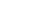 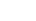 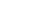 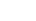 PrazoObservação ARSESP1Aferição de Hidrômetro (verificaçãometrológica)com ou sem funcionamento anormal, independente da capacidade (a pedido do usuário)A cada três anosGratuito7 dias úteisServiço previsto no § 1º doArt. 59 da Deliberação106/09Aferição de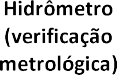 com ou sem funcionamento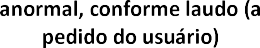 hidrômetro com capacidadede 1,5 m³/hR$ 8,00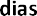 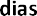 úteisServiço previsto no§ 6º do Art.56 na Deliberação 106/09Aferição decom ou sem funcionamentohidrômetro com capacidadede 3,0 m³R$ 7,00úteisServiço previsto no§ 6º do Art.56 na Deliberação 106/09Aferição decom ou sem funcionamentohidrômetro com capacidadede 5,0m³/hR$ 13,00úteisServiço previsto no§ 6º do Art.56 na Deliberação 106/09Aferição decom ou sem funcionamentohidrômetro com capacidadede 7,0m³/hR$ 15,00úteisServiço previsto no§ 6º do Art.56 na Deliberação 106/09Aferição decom ou sem funcionamentohidrômetro com capacidadede 10 m³/hR$ 9,00úteisServiço previsto no§ 6º do Art.56 na Deliberação 106/09Aferição decom ou sem funcionamentohidrômetro com capacidadede 20 m³/hR$ 11,00úteisServiço previsto no§ 6º do Art.56 na Deliberação 106/09Aferição decom ou sem funcionamentohidrômetro com capacidadede 30 m³/hR$ 40,00úteisServiço previsto no§ 6º do Art.56 na Deliberação 106/09Aferição decom ou sem funcionamentohidrômetro com capacidadede 300 m³/diaR$ 46,00úteisServiço previsto no§ 6º do Art.56 na Deliberação 106/09Aferição decom ou sem funcionamentohidrômetro com capacidadede 1100m³/diaR$ 149,00úteisServiço previsto no§ 6º do Art.56 na Deliberação 106/09Aferição decom ou sem funcionamentohidrômetro com capacidadede 1800 m³/diaR$ 108,00úteisServiço previsto no§ 6º do Art.56 na Deliberação 106/09Aferição decom ou sem funcionamentohidrômetro com capacidadede 4000m³/diaR$ 135,00úteisServiço previsto no§ 6º do Art.56 na Deliberação 106/09Aferição decom ou sem funcionamentohidrômetro com capacidadede 6500 m³/diaR$ 104,00úteisServiço previsto no§ 6º do Art.56 na Deliberação 106/093Corte do fornecimento de água no cavalete(Suspensão do abastecimento com instalação de dispositivo supressor sem a retirada do hidrômetro e sem interrupção da emissão de contas.)Corte por inadimplemento do pagamento das tarifas(Débito)Gratuito5 dias úteisServiço previsto no art. 88 da Deliberação106/093Corte do fornecimento de água no cavalete(Suspensão do abastecimento com instalação de dispositivo supressor sem a retirada do hidrômetro e sem interrupção da emissão de contas.)Por Violação de dispositivo de lacreR$ 16,001 dia útilServiço previsto no Inciso I do Art. 87 daDeliberação 106/094Instalação de cavalete múltiplo com hidrômetroInstalação de cavalete múltiplo com hidrômetroCavalete de diâmetro até 32 mm, somente parahidrômetros de 1,5m³/hR$ 75,007 dias úteisSimilar ao serviço previsto no inciso II do Art. 19 da Deliberação 106/094Instalação de cavalete múltiplo com hidrômetroInstalação de cavalete múltiplo com hidrômetroCavalete de diâmetro até 32 mm, somente parahidrômetros de 3,0m³/hR$ 76,007 dias úteisSimilar ao serviço previsto no inciso II do Art. 19 da Deliberação 106/095Inclusão de ligação em cavalete múltiplo e instalação de hidrômetroInclusão de ligação em cavalete múltiplo e instalação de hidrômetroHidrômetro com capacidadeaté 1,5m³/hR$ 80,007 dias úteisSimilar ao serviço previsto no inciso II do Art. 19 da Deliberação106/095Inclusão de ligação em cavalete múltiplo e instalação de hidrômetroInclusão de ligação em cavalete múltiplo e instalação de hidrômetroHidrômetro com capacidadeaté 3,0m³/hR$ 82,007 dias úteisSimilar ao serviço previsto no inciso II do Art. 19 da Deliberação106/096Instalação de dispositivo de mediçãoitem que compõe a ligação de água no padrão UMAO dispositivo de medição substitui o cavalete no padrão de ligação de água - UMA - Unidade de Medição de ÁguaR$ 56,33Execut ado junto com a execuç ão da ligação deáguaInstalação de Ligação de águaA caixa UMA deve ser adquirida pelo cliente nas lojas de materiais de construção;A instalação do Dispositivo de Medição é cobrada adicionalmente.Ligação de Diâmetro até 32 mm e hidrômetro até 3m³/h sem reposiçãode pavimentoR$ 100,00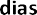 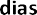 úteisServiço previsto no art. 19 da Deliberação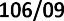 Instalação de Ligação de águaA caixa UMA deve ser adquirida pelo cliente nas lojas de materiais de construção;A instalação do Dispositivo de Medição é cobrada adicionalmente.Ligação de Diâmetro até 32 mm e hidrômetro até 3m³/h com reposiçãode pavimentoR$ 203,00úteisServiço previsto no art. 19 da DeliberaçãoInstalação de Ligação de águaA caixa UMA deve ser adquirida pelo cliente nas lojas de materiais de construção;A instalação do Dispositivo de Medição é cobrada adicionalmente.Primeira ligação de diâmetromínimo para entidadesGratuitoúteisServiço previsto no art. 19 da DeliberaçãoSERVIÇOS REFERENTES AO ABASTECIMENTO DE ÁGUASERVIÇOS REFERENTES AO ABASTECIMENTO DE ÁGUASERVIÇOS REFERENTES AO ABASTECIMENTO DE ÁGUASERVIÇOS REFERENTES AO ABASTECIMENTO DE ÁGUASERVIÇOS REFERENTES AO ABASTECIMENTO DE ÁGUASERVIÇOS REFERENTES AO ABASTECIMENTO DE ÁGUASERVIÇOS REFERENTES AO ABASTECIMENTO DE ÁGUAItemServiçosObservaçõesPrazoObservação ARSESPassistenciais e hortascomunitárias.Ligação de diâmetro mínimo e categoria organizada sob aforma de mutirãoLigação de diâmetro mínimonas categorias social e favelaLigações de diâmetro mínimo, da categoria residencial, para as casas populares construídas em lotes urbanizados situados em gleba doada pelo governo e destinadas àpopulação de baixa rendaLigações em Conjuntos habitacionais verticalizados ou horizontalizados voltados para a população debaixa rendaRegularização de cavaleteAvanço, recuo, gira levantamento, rebaixamento, adaptação e troca de cavaleteAdaptação(avanço, recuo, giro, levantamento, rebaixamento, adaptação) e troca para ligações dediâmetro até 32 mmR$ 34,007 dias úteisSimilar ao serviço previsto no art. 19 da Deliberação 106/099Substituição de Registro de CavaleteSubstituição de Registro de CavaleteTroca de Registro de Cavalete (quebrado/vazando)Gratuito1 dia útilComponente de Serviço previsto no Art. 19 da Deliberação106/09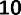 Restabelecimento do fornecimento - no cavalete (referente ao corte)Restabelecimento do fornecimento - no cavalete (referente ao corte)Por solicitação do usuárioR$ 8,0048horasServiço previsto no art. 97 da Deliberação 106/09Restabelecimento do fornecimento - no cavalete (referente ao corte)Restabelecimento do fornecimento - no cavalete (referente ao corte)Por pagamento do débito detarifasR$ 8,0048horasServiço previsto no art. 97 da Deliberação 106/0911Restabelecimento do fornecimento (referente ao supressão)Restabelecimento do fornecimento (referente ao supressão)Por solicitação do usuárioR$ 40,0048horasServiço previsto no art. 97 da Deliberação 106/0911Restabelecimento do fornecimento (referente ao supressão)Restabelecimento do fornecimento (referente ao supressão)Por imóvel vagoR$ 40,0048horasServiço previsto no art. 97 da Deliberação 106/0911Restabelecimento do fornecimento (referente ao supressão)Restabelecimento do fornecimento (referente ao supressão)Por pagamento do débito detarifasR$ 40,0048horasServiço previsto no art. 97 da Deliberação 106/09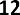 Substituição de ligação de água sem reposição depavimentoSubstituição de ligação de água sem reposição depavimentoDiâmetro até 32 mm e hidrômetro até 3m³/hR$ 107,007 dias úteisSimilar ao serviço previsto no inciso II do Art. 19 da Deliberação106/09Substituição de ligação de água com reposição depavimentoSubstituição de ligação de água com reposição depavimentoDiâmetro até 32 mm e hidrômetro até 3m³/hR$ 211,007 dias úteisSimilar ao serviço previsto no inciso II do Art. 19 da Deliberação106/0913Substituição e instalação de hidrômetro violado ou danificado ou por motivo de furtoSubstituição e instalação de hidrômetro violado ou danificado ou por motivo de furtoCapacidade até 1,5m³/hR$ 43,002 dias úteisServiço previsto no § 6º do Art.56, da Deliberação 106/0913Substituição e instalação de hidrômetro violado ou danificado ou por motivo de furtoSubstituição e instalação de hidrômetro violado ou danificado ou por motivo de furtoCapacidade até 3,0m³/hR$ 44,002 dias úteisServiço previsto no § 6º do Art.56, da Deliberação 106/0913Substituição e instalação de hidrômetro violado ou danificado ou por motivo de furtoSubstituição e instalação de hidrômetro violado ou danificado ou por motivo de furtoCapacidade até 5,0m³/hR$ 47,002 dias úteisServiço previsto no § 6º do Art.56, da Deliberação 106/0913Substituição e instalação de hidrômetro violado ou danificado ou por motivo de furtoSubstituição e instalação de hidrômetro violado ou danificado ou por motivo de furtoCapacidade até 7,0m³/hR$ 161,002 dias úteisServiço previsto no § 6º do Art.56, da Deliberação 106/0913Substituição e instalação de hidrômetro violado ou danificado ou por motivo de furtoSubstituição e instalação de hidrômetro violado ou danificado ou por motivo de furtoCapacidade até 10,0m³/hR$ 168,002 dias úteisServiço previsto no § 6º do Art.56, da Deliberação 106/0913Substituição e instalação de hidrômetro violado ou danificado ou por motivo de furtoSubstituição e instalação de hidrômetro violado ou danificado ou por motivo de furtoCapacidade de até 20,0m³/hR$ 317,002 dias úteisServiço previsto no § 6º do Art.56, da Deliberação 106/0913Substituição e instalação de hidrômetro violado ou danificado ou por motivo de furtoSubstituição e instalação de hidrômetro violado ou danificado ou por motivo de furtoCapacidade de até 30,0m³/hR$ 332,002 dias úteisServiço previsto no § 6º do Art.56, da Deliberação 106/0913Substituição e instalação de hidrômetro violado ou danificado ou por motivo de furtoSubstituição e instalação de hidrômetro violado ou danificado ou por motivo de furtoCapacidade de 300m³/dia,com filtroR$1.532,002 dias úteisServiço previsto no § 6º do Art.56, da Deliberação 106/0913Substituição e instalação de hidrômetro violado ou danificado ou por motivo de furtoSubstituição e instalação de hidrômetro violado ou danificado ou por motivo de furtoCapacidade de 1.100m³/dia,com filtroR$1.681,002 dias úteisServiço previsto no § 6º do Art.56, da Deliberação 106/0913Substituição e instalação de hidrômetro violado ou danificado ou por motivo de furtoSubstituição e instalação de hidrômetro violado ou danificado ou por motivo de furtoCapacidade de 1.800m³/dia,com filtroR$1.708,002 dias úteisServiço previsto no § 6º do Art.56, da Deliberação 106/0913Substituição e instalação de hidrômetro violado ou danificado ou por motivo de furtoSubstituição e instalação de hidrômetro violado ou danificado ou por motivo de furtoCapacidade de 4.000m³/dia,com filtroR$2.916,002 dias úteisServiço previsto no § 6º do Art.56, da Deliberação 106/09SERVIÇOS REFERENTES AO ABASTECIMENTO DE ÁGUASERVIÇOS REFERENTES AO ABASTECIMENTO DE ÁGUASERVIÇOS REFERENTES AO ABASTECIMENTO DE ÁGUASERVIÇOS REFERENTES AO ABASTECIMENTO DE ÁGUASERVIÇOS REFERENTES AO ABASTECIMENTO DE ÁGUASERVIÇOS REFERENTES AO ABASTECIMENTO DE ÁGUASERVIÇOS REFERENTES AO ABASTECIMENTO DE ÁGUAItemServiçosObservaçõesPrazoObservação ARSESPCapacidade de 6.500m³/dia,com filtroR$4.728,0014Substituição e instalação de hidrômetro por desgaste normalSubstituição e instalação de hidrômetro por desgaste normalQualquer capacidadeGratuito2 dias úteisServiço previsto no Parágrafo4º do Art.56 daDeliberação 106/0915Substituição do lacre do hidrômetro apósviolaçãoCaso seja identificado que houve violação do lacre do hidrômetro.R$ 20,78Não se aplicaEm caso de violação, o custo é por conta do usuário. Previsto naDeliberação n°106/0916Substituição de Tampa de caixa UMATroca da tampa da caixa UMA a ser fornecida e instalada pela SABESP pormotivos de quebra por mau uso ou violaçãodecorrente quebra por mau uso ou violação, e não da manutenção periódica prevista.R$ 74,487 dias úteis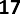 Substituição de cavalete por UMACliente tem cavalete antigo e deseja trocar para o novo padrão de ligação - UMA. O cliente deve providenciar a caixa UMA no mercado e instalá-la.Sem reposição de pavimentoR$ 119,663 dias úteis para vistoria e 7 dias úteis para instalaçãoPrevisto na Deliberação n°106/09Substituição de cavalete por UMACliente tem cavalete antigo e deseja trocar para o novo padrão de ligação - UMA. O cliente deve providenciar a caixa UMA no mercado e instalá-la.Com reposição de pavimentoR$ 145,323 dias úteis para vistoria e 7 dias úteis para instalaçãoPrevisto na Deliberação n°106/09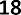 Supressão da ligaçãoSuspensão do abastecimento de água executada no cavalete, ramal ou ferrule, sem a retirada do hidrômetro com a suspensão da emissão de contas.Por inadimplemento do pagamento das tarifas (Débito)Gratuito15 dias úteisServiço previsto no Inciso I do art. 88 e alínea "a" do Inciso II do art. 94 daDeliberação 106/09Supressão da ligaçãoSuspensão do abastecimento de água executada no cavalete, ramal ou ferrule, sem a retirada do hidrômetro com a suspensão da emissão de contas.Definitiva (por unificação, demolição ou substituição)Gratuito15 dias úteisServiço previsto nas alíneas "b" e "c" do Inciso II do Art. 94 da Deliberação106/09Supressão da ligaçãoSuspensão do abastecimento de água executada no cavalete, ramal ou ferrule, sem a retirada do hidrômetro com a suspensão da emissão de contas.Por solicitação do usuário, por imóvel vago e desocupadoR$ 41,007 dias úteisServiço operacional semelhante ao previsto noinciso I do Art. 19 daDeliberação 106/0919Substituição ou modificação do ramal predial e restauração demuros e passeiosCausados pelo prestador de serviçosCausados pelo prestador de serviçosGratuito10 dias úteisComponente de Serviço previsto no Art. 19 e serviço previsto no Art. 48 daDeliberação 106/09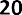 Restabelecimento (referente ao corte) e/ou Religação (referente àsupressão)Por suspensão indevida do abastecimento de água ou a interrupção da coleta de esgotoPor suspensão indevida do abastecimento de água ou a interrupção dacoleta de esgotoGratuito6horasServiço previsto nos § 1º do Art. 92 da Deliberação 106/09SERVIÇOS REFERENTES AO ESGOTOSERVIÇOS REFERENTES AO ESGOTOSERVIÇOS REFERENTES AO ESGOTOSERVIÇOS REFERENTES AO ESGOTOSERVIÇOS REFERENTES AO ESGOTOSERVIÇOS REFERENTES AO ESGOTOSERVIÇOS REFERENTES AO ESGOTOItemServiçosObservações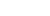 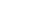 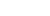 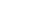 PrazoObservação ARSESP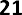 Desobstrução de esgotosDesentupimento de rede ou do ramal externo de esgoto, entre a caixa de inspeção do imóvel e a rede coletora. (Desobstruções ocorridas dentrodo imóvel, ou seja, antes da caixa de inspeção, sãode responsabilidade do cliente)Desentupimento de rede ou do ramal externo de esgoto, entre a caixa de inspeção do imóvel e a rede coletora. (Desobstruções ocorridas dentrodo imóvel, ou seja, antes da caixa de inspeção, sãode responsabilidade do cliente)R$ 42,0024 horasServiço previsto no Art. 71 da Deliberação 106/09SERVIÇOS REFERENTES AO ESGOTOSERVIÇOS REFERENTES AO ESGOTOSERVIÇOS REFERENTES AO ESGOTOSERVIÇOS REFERENTES AO ESGOTOSERVIÇOS REFERENTES AO ESGOTOSERVIÇOS REFERENTES AO ESGOTOSERVIÇOS REFERENTES AO ESGOTOItemServiçosObservações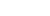 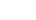 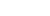 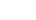 PrazoObservação ARSESP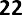 Instalação de Ligação de EsgotoInstalação de Ligação de EsgotoDe diâmetro até 150 mm - não residencial semreposição de pavimentoR$ 148,007 dias úteisServiço previsto no inciso II do art. 19 da Deliberação 106/09Instalação de Ligação de EsgotoInstalação de Ligação de EsgotoDe diâmetro até 150 mm - não residencial comreposição de pavimentoR$ 248,007 dias úteisServiço previsto no inciso II do art. 19 da Deliberação 106/09Instalação de Ligação de EsgotoInstalação de Ligação de EsgotoPrimeira ligação de diâmetro até 150 mm, para residência concluída ou em obra e para entidades assistenciais ehortas comunitáriasGratuito7 dias úteisServiço previsto no inciso II do art. 19 da Deliberação 106/09Instalação de Ligação de EsgotoInstalação de Ligação de EsgotoLigação de diâmetro até 150 mm, qualquer que seja a utilização do imóvel, por ocasião de obras de expansão ou de obras de prolongamento, duplicação ou remanejamento de rede; e os casos que se enquadrem natarifa socialGratuito7 dias úteisServiço previsto no inciso II do art. 19 da Deliberação 106/09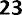 Substituição de Ligação de esgoto comreposição de pavimentoSubstituição de Ligação de esgoto comreposição de pavimentoDe diâmetro até 150mm, não residencialR$ 248,007 dias úteisServiço previsto no inciso II do Art. 19 da Deliberação 106/09Substituição de Ligação de esgoto semreposição de pavimentoSubstituição de Ligação de esgoto semreposição de pavimentoDe diâmetro até 150mm, não residencialR$ 148,007 dias úteisServiço previsto no inciso II do Art. 19 da Deliberação 106/09SERVIÇOS TÉCNICOS E ADMINISTRATIVOSSERVIÇOS TÉCNICOS E ADMINISTRATIVOSSERVIÇOS TÉCNICOS E ADMINISTRATIVOSSERVIÇOS TÉCNICOS E ADMINISTRATIVOSSERVIÇOS TÉCNICOS E ADMINISTRATIVOSSERVIÇOS TÉCNICOS E ADMINISTRATIVOSSERVIÇOS TÉCNICOS E ADMINISTRATIVOSItemServiçosObservações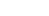 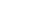 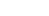 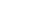 PrazoObservação ARSESP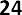 EstudosEstudosProlongamento, duplicação ou remanejamento derede de águaGratuito30 dias úteisServiços previstos no Artigo 20da Deliberação 106/09EstudosEstudosLevantamento da profundidade deligação de esgotoR$ 35,0015 dias úteisServiços previstos no Artigo 20da Deliberação 106/09EstudosEstudosDimensionamento de ramal predial(água ou esgoto)R$ 30,0010 dias úteisServiços previstos no Artigo 20da Deliberação 106/09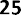 Inspeção em pedido de ligaçãoInspeção em pedido de ligaçãoPrimeira inspeçãoGratuito3 dias úteisServiço previsto no Inciso I do Artigo 19 daDeliberação 106/09Inspeção em pedido de ligaçãoInspeção em pedido de ligaçãoSegunda e demaisinspeçõesR$ 8,003 dias úteisServiço previsto no Inciso I do Artigo 19 daDeliberação 106/09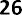 Emissão de 2ª via de faturaEmissão de 2ª via de faturaPor culpa do prestadorde serviçosGratuitoServiço previsto no § 3º e §4º do Art. 72 e no inciso V do Art. 109 da Deliberação 106/09Emissão de 2ª via de faturaEmissão de 2ª via de faturaEmitida pelo usuário por meio do "site" do prestador (internet) e totem (autoatendimento)GratuitoServiço previsto no § 3º e §4º do Art. 72 e no inciso V do Art. 109 da Deliberação 106/09Emissão de 2ª via de faturaEmissão de 2ª via de faturaSolicitada no atendimento pessoal ou por telefone e encaminhada pelos correios ou solicitada pelo "site" do prestadore encaminhadapelos correiosR$ 2,16Serviço previsto no § 3º e §4º do Art. 72 e no inciso V do Art. 109 da Deliberação 106/09SERVIÇOS TÉCNICOS E ADMINISTRATIVOSSERVIÇOS TÉCNICOS E ADMINISTRATIVOSSERVIÇOS TÉCNICOS E ADMINISTRATIVOSSERVIÇOS TÉCNICOS E ADMINISTRATIVOSSERVIÇOS TÉCNICOS E ADMINISTRATIVOSSERVIÇOS TÉCNICOS E ADMINISTRATIVOSSERVIÇOS TÉCNICOS E ADMINISTRATIVOSItemServiçosObservações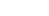 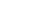 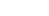 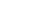 PrazoObservação ARSESP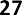 Atestados/ Certidões negativasAtestados/ Certidões negativasExistência de projetos de redes de água e/ou esgotos em vias e/oulogradouros públicos.R$ 8,005 dias úteisServiços inerentes ao Art. 50 da Deliberação 106/09Atestados/ Certidões negativasAtestados/ Certidões negativasExistência de projeto de extensão ou reforço de rede de água e esgoto para projetos de loteamentos econdomínios.R$ 19,005 dias úteisServiços inerentes ao Art. 50 da Deliberação 106/09Atestados/ Certidões negativasAtestados/ Certidões negativasExistência de rede de água e esgoto em vias, logradouros públicos, loteamentos, condomínios e empreendimentosimobiliáriosR$ 3,005 dias úteisServiços inerentes ao Art. 50 da Deliberação 106/09Atestados/ Certidões negativasAtestados/ Certidões negativasExistência de conexão à rede de água e/ouesgoto no imóvelR$ 19,005 dias úteisServiços inerentes ao Art. 50 da Deliberação 106/09Atestados/ Certidões negativasAtestados/ Certidões negativasRecibo de quitação ou atestado de existência de débitos pendentes, solicitado pelo usuário, que também poderá ser enviado por meio eletrônico, desde que autorizado pelousuário.R$ 9,007 dias úteisServiço previsto nos § 1º e § 2º do Art.86 da Deliberação 106/09Atestados/ Certidões negativasAtestados/ Certidões negativasRecibo de quitação ou atestado de existência de débitos pendentes, que também poderá ser enviado por meio eletrônico, desde que autorizado pelousuário.Gratuito10 de fevereiro de cada anoServiço previsto no Art.86 da Deliberação 106/09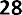 Entrega de faturaEntrega de faturaQuando o usuário solicitar a entrega para endereço diferente daquele constante no cadastro da unidadeusuária.R$ 1,90Não conflitante com os prazos estabelecidos no Art. 74 da Deliberação106/2009Serviço previsto no Art. 74, Parágrafo Único, da Deliberação 106/09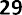 Emissão de carta de diretrizes para empreendimentos imobiliáriosDiagnóstico sobre a viabilidade técnica de atendimento através dos sistemas públicos, de água e esgoto, com dados cadastrais e de campo, necessárias à elaboração dos projetos hidráulicos do empreendimento.Válido conforme a indicação na carta de diretriz, não excedendo 3 anos.ÁguaR$ 544 ,9260 diasDe acordo com o art. 50 da Deliberação n° 106/09, o prazo máximo para a análise é 30 dias.No Manual do Empreendedor da Sabesp (disponível no site) se utiliza os seguintes prazos: Até 30 dias corridos a partir da datade acatamento na Unidade de Atendimento Preferencial, para empreendimentos fora de áreas especiais e Até 60 dias corridospara empreendimentosem áreas especiaisEmissão de carta de diretrizes para empreendimentos imobiliáriosDiagnóstico sobre a viabilidade técnica de atendimento através dos sistemas públicos, de água e esgoto, com dados cadastrais e de campo, necessárias à elaboração dos projetos hidráulicos do empreendimento.Válido conforme a indicação na carta de diretriz, não excedendo 3 anos.EsgotoR$ 544 ,9260 diasDe acordo com o art. 50 da Deliberação n° 106/09, o prazo máximo para a análise é 30 dias.No Manual do Empreendedor da Sabesp (disponível no site) se utiliza os seguintes prazos: Até 30 dias corridos a partir da datade acatamento na Unidade de Atendimento Preferencial, para empreendimentos fora de áreas especiais e Até 60 dias corridospara empreendimentosem áreas especiaisEmissão de carta de diretrizes para empreendimentos imobiliáriosDiagnóstico sobre a viabilidade técnica de atendimento através dos sistemas públicos, de água e esgoto, com dados cadastrais e de campo, necessárias à elaboração dos projetos hidráulicos do empreendimento.Válido conforme a indicação na carta de diretriz, não excedendo 3 anos.Água e EsgotoR$ 970, 9460 diasDe acordo com o art. 50 da Deliberação n° 106/09, o prazo máximo para a análise é 30 dias.No Manual do Empreendedor da Sabesp (disponível no site) se utiliza os seguintes prazos: Até 30 dias corridos a partir da datade acatamento na Unidade de Atendimento Preferencial, para empreendimentos fora de áreas especiais e Até 60 dias corridospara empreendimentosem áreas especiaisSERVIÇOS TÉCNICOS E ADMINISTRATIVOSSERVIÇOS TÉCNICOS E ADMINISTRATIVOSSERVIÇOS TÉCNICOS E ADMINISTRATIVOSSERVIÇOS TÉCNICOS E ADMINISTRATIVOSSERVIÇOS TÉCNICOS E ADMINISTRATIVOSSERVIÇOS TÉCNICOS E ADMINISTRATIVOSSERVIÇOS TÉCNICOS E ADMINISTRATIVOSItemServiçosObservaçõesPrazoObservação ARSESP(áreas de proteção ambiental,por exemplo)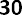 Análise de projetos de empreendimentosAnálise do(s) projeto(s) executivos de abastecimento de água e/ou esgotos sanitários entregues pelo empreendedor, verificando se atendem as Normas Técnicas - ABNT e Normas TécnicasSabespÁgua (taxa fixa até 15mil m²)R$1.122,1930 diasDe acordo com o art. 50 da Deliberação n° 106/09, o prazo máximo para a análise é 30 diasAnálise de projetos de empreendimentosAnálise do(s) projeto(s) executivos de abastecimento de água e/ou esgotos sanitários entregues pelo empreendedor, verificando se atendem as Normas Técnicas - ABNT e Normas TécnicasSabespEsgoto (taxa fixa até 15mil m²)R$1.578,8830 diasDe acordo com o art. 50 da Deliberação n° 106/09, o prazo máximo para a análise é 30 diasAnálise de projetos de empreendimentosAnálise do(s) projeto(s) executivos de abastecimento de água e/ou esgotos sanitários entregues pelo empreendedor, verificando se atendem as Normas Técnicas - ABNT e Normas TécnicasSabespÁgua (a cada 1000 m²adicionais)R$ 57,0830 diasDe acordo com o art. 50 da Deliberação n° 106/09, o prazo máximo para a análise é 30 diasAnálise de projetos de empreendimentosAnálise do(s) projeto(s) executivos de abastecimento de água e/ou esgotos sanitários entregues pelo empreendedor, verificando se atendem as Normas Técnicas - ABNT e Normas TécnicasSabespEsgoto (a cada 1000 m² adicionais)R$ 108,6930 diasDe acordo com o art. 50 da Deliberação n° 106/09, o prazo máximo para a análise é 30 dias31Visita improdutivaOcorre quando uma visita é realizada sem que houvesse necessidade ou um serviço deixa de ser executado por ausência, omissão ou negligência do cliente durante o atendimento. (A Sabesp deixará uma notificação no imóvel e também informará o cliente quando dasolicitação do serviço).Visita ComercialR$ 41,97Não se aplicaNão prevista na Deliberação Arsesp n° 106/09.A cobrança da visita improdutiva é possível desde que a Sabesp, ao receber uma solicitação de serviço do cliente, avise com clareza sobre as condições em que a visita improdutiva é cobrada e o valor, estabelecendo acordocom o cliente31Visita improdutivaOcorre quando uma visita é realizada sem que houvesse necessidade ou um serviço deixa de ser executado por ausência, omissão ou negligência do cliente durante o atendimento. (A Sabesp deixará uma notificação no imóvel e também informará o cliente quando dasolicitação do serviço).Visita OperacionalR$ 71,54Não se aplicaNão prevista na Deliberação Arsesp n° 106/09.A cobrança da visita improdutiva é possível desde que a Sabesp, ao receber uma solicitação de serviço do cliente, avise com clareza sobre as condições em que a visita improdutiva é cobrada e o valor, estabelecendo acordocom o cliente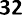 Certidão de esgotamento sanitárioCertifica que um imóvel está conectado à rede de esgotos e o tratamento ao qual o esgoto é submetido. Documento necessário para solicitação e/ ou renovação junto à Cetesb de licença ambiental de operação de indústrias e comércios que atuam em ramos de atividades passíveis de fiscalização ambiental (emitida pelas áreas deengenharia)O prazo considera a situação mais crítica.Caso de empreendimentos localizados em área não-drenante, quando há necessidade de pesquisa nos bancos de dados de cronograma de obras para verificar o prazo em queo empreendimento será esgotado.R$ 582,5160 diasDe acordo com o art. 50 da Deliberação n° 106/09, o prazo máximo paraa análise é 30 dias. O prestador justificou que já pratica o prazo de 60 dias tendo em vista os clientes não residenciais